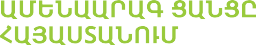 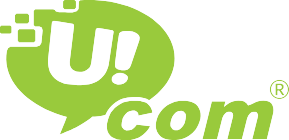 <<Յուքոմ>> ընկերությանը պատկանող տրանսպորտային միջոցների բաց դասական եղանակով աճուրդի մասին հայտարարությունՀայտատու՝ <<Յուքոմ>> ՓԲԸ<<Հրապարակային սակարկությունների մասին 08.10.2003թ. թիվ ՀՕ-15-Ն ՀՀ օրենք,հոդված8>>2023 թ մարտի 9-ին ժամը 10:00-ից կազմակերպիչ <<Յուքոմ>> ՓԲ ընկերության  կողմից ք. Երևան, Րաֆֆու 111(Յուքոմ ընկերության պահեստային տարածք) հասցեում կանցկացվի ութ տարբեր աճուրդ՝ դասական եղանակով: Բաց աճուրդի են ներկայացված <<Յուքոմ>> ընկերությանը պատկանող տրանսպորտային միջոցներ՝ ութ տարբեր Լոտերով (տես կից ֆայլերով): Մեկնարկային արժեքներն են՝ Լոտ1՝ 480.000 (չորս հարյուր ութսուն հազար) ՀՀ դրամ, (Opel Astra 1999), ժամը՝10.00Լոտ2՝ 755.000 (յոթ հարյուր հիթսունհինգ հազար) ՀՀ դրամ, (UAZ 3962 1997), ժամը՝10.30Լոտ3՝ 540.000 (հինգ հարյուր քառասուն հազար) ՀՀ դրամ, (ZAZ 110557 2005), ժամը՝11.00Լոտ4՝ 7.700.000 (յոթ միլիոն յոթ հարյուր հազար) ՀՀ դրամ, (Էքսկավատոր Mitsubishi MMS 55R 1997), ժամը՝11.30Լոտ5՝ 420.000 (չորս հարյուր քսան հազար) ՀՀ դրամ, (Opel Astra 2001), ժամը՝12.00Լոտ6՝ 28.460.000 (քսանութ միլիոն չորս հարյուր վաթսուն հազար) ՀՀ դրամ, (Էքսկավատոր Volvo BL71B, 2015), ժամը՝12.30Լոտ7՝ 1.890.000 (մեկ միլիոն ութ հարյուր իննսուն հազար) ՀՀ դրամ, (Toyota Hilux, 1999), ժամը՝13.00Լոտ8՝ 490.000 (չորս հարյուր իննսուն հազար) ՀՀ դրամ, (Օpel Vectra, 1994), ժամը՝13.30Վաճառքի ներկայացված գույքը նախկինում շահագործվել է ընկերության կողմից և համարվում է օգտագործված: Գույքը օտարվում է <<ինչպես առկա է>> վիճակով: Գույքի տեղափոխումը իրականացվելու է գնորդի հաշվին՝ հինգ աշխատանքային օրվա ընթացքում: Ընկերության կողմից չեն տրվում ապրանքի երաշխիքներ: Ընկերությունը պատասխանատվություն չի կրում ապրանքի հետագա շահագործման ժամկետի համար,ինչպես նաև շահագործման ընթացքում ի հայտ եկած թերությունների և (կամ) այլ խնդիրների համար:Աճուրդին մասնակցելու համար անհրաժեշտ է ներկայացնել անձնագիր, մասնակցի վկայական  /տրամադրվում է տեղում/, հաղթող է ճանաչվում առավելագույն գին առաջարկած մասնակիցը, նախավճարը կազմում է ՝լոտի 5 տոկոսի չափով,որը վճարվում է կազմակերպչին՝ աճուրդի բացումից առնվազն 30 րոպե առաջ՝ բանկային փոխանցման միջոցով: Գույքի ուսումնասիրումը ՝ մինչև աճուրդի բացմանը նախորդող յուրաքանչյուր աշխատանքային օր՝ ժամը 10:00-16:00`ք.Երևան,Արշակունյաց 34 հասցեում:Աճուրդի կանոնակարգին ծանոթանալու վայրը աճուրդի անցկացման վայրն է, պատճենը տրամադրվում է դիմումի հիման վրա:Նախավճարի վճարման բանկային տվյալներն են՝ Բանկ՝ <<Էլչ-Էս-Բի-Սի Բանկ Հայաստան>> ՓԲԸ,հ/հ 217001-264993-001Էլ. Փոստ՝ bakhshi.yerimyan@ucom.amՀեռ..՝ +37495988155Ցանկ՝ 				